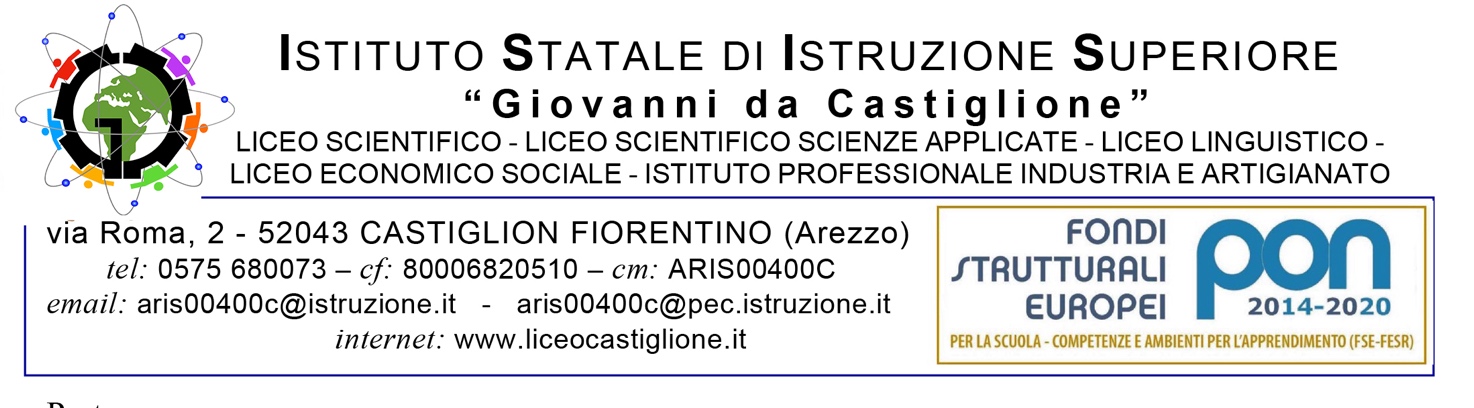 DOMANDA DI AMMISSIONE AGLI ESAMI DI STATOCANDIDATI INTERNI									Al Dirigente Scolastico 									Istituto di Istruzione Superiore “Giovanni da Castiglione”Il/la sottoscritto/a__________________________________________________________,iscritto per l’a.s. ___________, alla classe______ sezione______ presso codesto istitutoCHIEDEdi poter sostenere l’Esame di Stato per il corrente anno scolastico 2021/2022.E’ consapevole del fatto che non potrà essere ammesso/a agli Esami di Stato in caso di non valutazione anche in una sola materia.Comunica di aver effettuato il versamento di euro 12,09 intestato all’Agenzia delle Entrate (tassa scolastica governativa).Castiglion Fiorentino, _______________									________________________